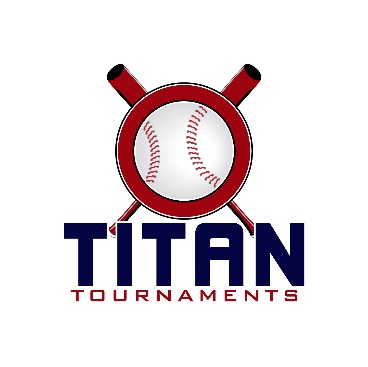 Thanks for playing ball with Titan!Roster and Waiver Forms must be submitted to the onsite director upon arrival and birth certificates must be available on site.Lamar Murphy Park (Saturday) – 180 I.W. Davis Rd, Jefferson, GAAmerican Veterans Park (Sunday) – 204 Carson St, Commerce, GADirector on site – Allen (770)-895-5094Entry Fee: $365 – 12UEntry Fee: $375 – 13USanction Fee: $35 if unpaid in 2022Admission: $7 Per Spectator Per DayCoaches: 3 Passes Per Team Per DayPlease check out the how much does my team owe document.Format: 2 Seeding Games & Single Elimination Bracket PlayPlease refer to pages 14-15 of our rule book for seeding procedures.
The on deck circle is on your dugout side. If you are uncomfortable with your player being that close to the batter, you may have them warm up further down the dugout, but they must remain on your dugout side.
Headfirst slides are allowed, faking a bunt and pulling back to swing is not allowed.
Runners must make an attempt to avoid contact, but do not have to slide.
Warm Up Pitches – 5 pitches between innings or 1 minute, whichever comes first.
Coaches – one defensive coach is allowed to sit on a bucket or stand directly outside of the dugout for the purpose of calling pitches. Two offensive coaches are allowed, one at third base, one at first base.
Offensive: One offensive timeout is allowed per inning.
Defensive: Three defensive timeouts are allowed during a seven inning game. On the fourth and each additional defensive timeout, the pitcher must be removed from the pitching position for the duration of the game. In the event of extra innings, one defensive timeout per inning is allowed.
An ejection will result in removal from the current game, and an additional one game suspension. Flagrant violations are subject to further suspension at the discretion of the onsite director.*Please be prepared to play 15 minutes prior to the scheduled start times*12U Seeding Games - Saturday
Lamar Murphy Park – 180 IW Davis Rd, Jefferson, GA
*90 minutes finish the inning*12U Bracket Games - Sunday
American Veterans Park – 204 Carson St, Commerce, GA
*90 minutes finish the inning*13U Seeding Games - Saturday
Lamar Murphy Park – 180 IW Davis Rd, Jefferson, GA
*100 minutes finish the inning*13U Bracket Games - Sunday
American Veterans Park – 204 Carson St, Commerce, GA
*100 minutes finish the inning*TimeFieldGroupTeamScoreTeam11:30212UHomer Hawks13-9Velo1:15212UNorth Oconee Titans7-5Velo3:00212UBuckhead Bombers28-4Homer Hawks4:45212UBuckhead Bombers9-14North Oconee TitansTimeFieldGroupTeamScoreTeam10:15BambinoBracketGame 11 Seed
North Oconee Titans6-54 SeedVelo12:00BambinoBracketGame 22 SeedBuckhead Bombers8-73 SeedHomer Hawks1:45BambinoBracketChampionshipWinner of Game 1
North Oconee Titans1-12Winner of Game 2
Buckhead BombersTimeFieldGroupTeamScoreTeam8:30313UGA Liberty16-12Buford Wolves10:25313UGA Liberty10-3OC Legends12:20313USharon Springs8-2Buford Wolves 2:15313UBulls7-6OC Legends4:10313UBulls1-11Sharon SpringsTimeFieldGroupTeamScoreTeam10:15GordonBracketGame 14 Seed
OC Legends7-65 Seed
Buford Wolves12:10GordonBracketGame 22 Seed
GA Liberty14-23 Seed
Bulls2:05GordonBracket
Game 3Winner of Game 1
OC Legends0-121 Seed
Sharon Springs4:00GordonBracketChampionshipWinner of Game 2
GA Liberty6-7Winner of Game 3
Sharon Springs